Chapter 9 Test Review	Write the letter for the correct answer in the blank at the right of each question.	1. Given A(3, –7), under which reflection is A′(3, 7)?	A reflection in the x-axis 			C reflection in the origin	B reflection in the y-axis 			D reflection in the line y = 5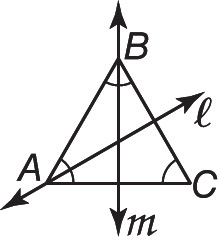 	2. Name the image of  under reflection in line m.	F  					H  				G  					J line ℓ3. How many lines of symmetry does a square have?	A 0 			B 2 			C 4 			D 84. What is the image of X(3, 5) along the translation vector 〈–4, 6〉?	F X′(7, –1) 					H X′(7, 11)	G X′(–1, –1) 				J X′(–1, 11)5. Point K(–2, 1) is rotated 90° about the origin. What are the coordinates of K′?	F K′(–2, 1) 		G K′(2, –1) 		H K′(–1, 2) 		J K′(–1, –2)6. △ABC has vertices A(–2, 1), B(–4, –1), and C’(0, –1) and is reflected in the line y = x. 
What is the coordinate of C?	A C′(1, 0) 		B C′(0, 1) 		C C’(-1, 0) 		D C’(0, –1)	7. The point Y with coordinates (–8, 6) is rotated about the origin to Y'(8, –6). 
How many degrees was the point rotated?	F 90 		G 180 			H 270 			J 3608. Find the image of A(3, 7) under a translation along the vector 〈–4, 2〉. 	A A′(–7, –5) 	B A′(–1, 9) 		C A′(7, 5) 		D A′(1, –9)9. Find the magnitude of the rotational symmetry in a regular pentagon.	F 72° 		G 36° 			H 30° 			J 5°	1. ________________2. ________________3. ________________4. ________________5. ________________	6. ________________7. ________________8. ________________9: ________________10. Given B(–4, –6), under which reflection is B′(4, –6)?	A reflected in the x-axis 			C reflected in the line y = –2	B reflected in the y-axis 			D reflected in the line y = x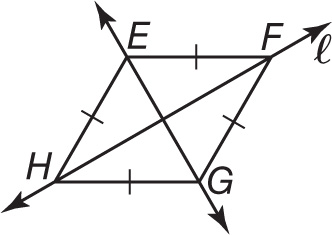 	11. Name the image of  under reflection in line ℓ.	F  					H   	G  					J 	12. How many lines of symmetry does a regular hexagon have?	A 3 			B 4 			C 5 			D 6	13. Find the magnitude of the rotation of the figure at the right.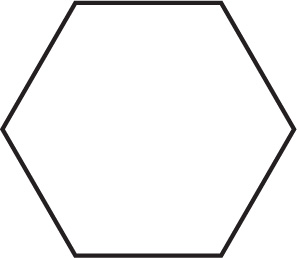 	F 90 					H 60	G 74 					J 45	14. What is the image of Y(–4, 7) under the translation 〈3, –5〉?	A Y′(–1, 2) 		B Y′(–1, 12) 		C Y′(–7, 2) 		D Y′(–7, 12)	15. The point I(–4, –1) is rotated 90° about the origin. What is the image of I?	F I′(4, –1) 					H I′(1, –4)	G I′(4, 1) 					J I′(–1, –4)16. The line segment  with endpoints C(5, –7) and D(–3, 9) is rotated 270° about the origin. What is the coordinate of D'?	A D'(–3, –9) 		B D'(3, –9) 		C D'(9, –3) 		D D'(9, 3)17. Find the image of P(–2, 4) under a translation along the vector 〈6, 5〉.	F P′ (4, 9) 			G P′ (–4, –9) 		H P′ (–8, –1) 		J P′ (8, 1)18. HIJK is a trapezoid with H(5, 4), I(10, –2), J(–8, –2), and K(–3, 4). Find the coordinates of the image of H under the translation vector 〈10, -11〉.	A H'(20, –13) 		B H'(15, –7) 		C H'(–5, 15) 		D H'(7, –7)19. Find the reflection of the point A(6, –1) in the x-axis. 	F A'(6, –1) 			G A'(–6, 1) 		H A'(6, 1) 		J A'(–1, 6)10. _______________	11._______________	12._______________	13._______________	14._______________	15._______________	16._______________	17._______________	18._______________19.________________